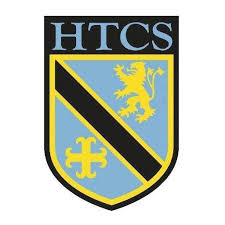                           Mathematics Faculty                          Year 10 Higher – Autumn Term 1                       Unit 2 Overview - Manipulating ExpressionsTopicKey IdeasProgressProgressProgressTopicKey IdeasRAGManipulating ExpressionsI can expand double and triple brackets.Manipulating ExpressionsI can factorise quadratic expressions.Manipulating ExpressionsI can simplify algebraic fractions.Manipulating ExpressionsI can use the four operations with algebraic fractions.Manipulating ExpressionsI can rearrange formulae where the subject appears more than once.Manipulating ExpressionsI can use identities.Manipulating ExpressionsI can use algebra to verify and support statements.Manipulating ExpressionsI can construct algebraic proofs.LessonLearning FocusAssessmentKey Words1Expanding double brackets (CM clip 14)Formative assessment strategies e.g. MWBs, whole class questioning, Diagnostic Questions, SLOP time with self-assessment, Live Marking etc.Assessment is also supported with our use of ILOs, set through Century Learning, Corbettmaths, Dr Frost Maths and Justmaths.Finally, units are assessed through skills checks and half termly assessments, as part of our Assessment Calendar in Mathematics.bracket, expand, term, simplify, coefficient, quadratic2Expanding triple brackets (CM clip 15)Formative assessment strategies e.g. MWBs, whole class questioning, Diagnostic Questions, SLOP time with self-assessment, Live Marking etc.Assessment is also supported with our use of ILOs, set through Century Learning, Corbettmaths, Dr Frost Maths and Justmaths.Finally, units are assessed through skills checks and half termly assessments, as part of our Assessment Calendar in Mathematics.bracket, expand, term, simplify, coefficient, quadratic3Factorising quadratic expressions of the form x2 + bx + c (CM clips 118 & 120)Formative assessment strategies e.g. MWBs, whole class questioning, Diagnostic Questions, SLOP time with self-assessment, Live Marking etc.Assessment is also supported with our use of ILOs, set through Century Learning, Corbettmaths, Dr Frost Maths and Justmaths.Finally, units are assessed through skills checks and half termly assessments, as part of our Assessment Calendar in Mathematics.factorise, expression, quadratic, bracket, sum, product, difference, square4Factorising quadratic expressions of the form ax2 + bx + c (CM clips 119 & 120)Formative assessment strategies e.g. MWBs, whole class questioning, Diagnostic Questions, SLOP time with self-assessment, Live Marking etc.Assessment is also supported with our use of ILOs, set through Century Learning, Corbettmaths, Dr Frost Maths and Justmaths.Finally, units are assessed through skills checks and half termly assessments, as part of our Assessment Calendar in Mathematics.factorise, expression, quadratic, bracket, sum, product, difference, square, coefficient5Simplifying algebraic fractions by factorising and cancelling expressions (CM clip 24)Formative assessment strategies e.g. MWBs, whole class questioning, Diagnostic Questions, SLOP time with self-assessment, Live Marking etc.Assessment is also supported with our use of ILOs, set through Century Learning, Corbettmaths, Dr Frost Maths and Justmaths.Finally, units are assessed through skills checks and half termly assessments, as part of our Assessment Calendar in Mathematics.fraction, algebraic, simplify, cancel, factorise, factor, numerator, denominator, product6Multiplying and dividing algebraic fractions (CM clips 22 & 23)Formative assessment strategies e.g. MWBs, whole class questioning, Diagnostic Questions, SLOP time with self-assessment, Live Marking etc.Assessment is also supported with our use of ILOs, set through Century Learning, Corbettmaths, Dr Frost Maths and Justmaths.Finally, units are assessed through skills checks and half termly assessments, as part of our Assessment Calendar in Mathematics.fraction, multiply, divide, simplify, cancel, factorise, factor, numerator, denominator, product7Adding and subtracting algebraic fractions (CM clip 21)Formative assessment strategies e.g. MWBs, whole class questioning, Diagnostic Questions, SLOP time with self-assessment, Live Marking etc.Assessment is also supported with our use of ILOs, set through Century Learning, Corbettmaths, Dr Frost Maths and Justmaths.Finally, units are assessed through skills checks and half termly assessments, as part of our Assessment Calendar in Mathematics.fraction, add, subtract, denominator, simplify8Rearranging formulae where the subject appears more than once (CM clips 7 & 8)Formative assessment strategies e.g. MWBs, whole class questioning, Diagnostic Questions, SLOP time with self-assessment, Live Marking etc.Assessment is also supported with our use of ILOs, set through Century Learning, Corbettmaths, Dr Frost Maths and Justmaths.Finally, units are assessed through skills checks and half termly assessments, as part of our Assessment Calendar in Mathematics.formula, subject, rearrange, inverse, factorise 9Knowing the difference between an equation and an identity. Using identities including equating coefficients.Formative assessment strategies e.g. MWBs, whole class questioning, Diagnostic Questions, SLOP time with self-assessment, Live Marking etc.Assessment is also supported with our use of ILOs, set through Century Learning, Corbettmaths, Dr Frost Maths and Justmaths.Finally, units are assessed through skills checks and half termly assessments, as part of our Assessment Calendar in Mathematics.equation, identity, coefficient, equate10Showing algebraic expressions are equivalent. Using algebraic expressions to support an argument or verify a statement Formative assessment strategies e.g. MWBs, whole class questioning, Diagnostic Questions, SLOP time with self-assessment, Live Marking etc.Assessment is also supported with our use of ILOs, set through Century Learning, Corbettmaths, Dr Frost Maths and Justmaths.Finally, units are assessed through skills checks and half termly assessments, as part of our Assessment Calendar in Mathematics.expression, equivalent, rearrange, support, verify, show  11Constructing rigorous proofs to validate a given result (CM clip 365)Formative assessment strategies e.g. MWBs, whole class questioning, Diagnostic Questions, SLOP time with self-assessment, Live Marking etc.Assessment is also supported with our use of ILOs, set through Century Learning, Corbettmaths, Dr Frost Maths and Justmaths.Finally, units are assessed through skills checks and half termly assessments, as part of our Assessment Calendar in Mathematics.proof, factorise, odd, even, consecutive